Committee on Development and Intellectual Property (CDIP)Twenty-Third SessionGeneva, May 20 to 24, 2019ACCREDITATION OF OBSERVERSprepared by the SecretariatThe Rules of Procedure for the Committee on Development and Intellectual Property (CDIP) provide for ad hoc accreditation as observers of intergovernmental and 
non-governmental organizations for a period of one year (document CDIP/1/2 Rev.).The Annex to this document contains information about two non-governmental organizations (NGOs), namely, For Alternative Approaches to Addiction Think and do Tank (FAAAT think and do tank), and the Geneva for Human Rights Global Training (GHR), which have requested to be granted ad hoc observer status.  3.	The CDIP is invited to take a decision on the request for accreditation of the NGOs contained in the Annexes to this document as ad hoc observers for a period of one year. [Annexes follow]FOR ALTERNATIVE APPROACHES TO ADDICTION THINK AND DO TANK (FAAAT THINK & DO TANK)For Alternative Approaches to Addiction Think & do Tank (FAAAT think & do tank)MEMBERS OF THE BOARDMr. Sébastien Naar-Molho, President, (France) Mr. Michel Sitbon, Vice-President, (France)Members of the Permanent Committee Mr. Farid Ghehiouèche (France) Mr. Kenzi Riboulet-Zemouli (France)OFFICERSMr. Farid Ghehiouèche (France)Mr. Kenzi Riboulet-Zemouli (France)Mr. Michael Krawitz (North-America)Ms. Hana Gabrielová (Czech Republic)Ms Amy Case King (North-America)Mr. Simon Anderfuhren-Biget (Switzerland)
MISSION AND VISION OF THE organiZationMission: Evidence-based, transparent, measurable, democratic, socially fair and environmentally sustainable policies on controlled drugs, plants, products or substances; framed by fundamental rights & sustainable development; empowering people & protecting communities. Vision: Upgrade policies and practices through research and development of rigorous and ethical policy models. Take action through social engineering and collective operations.FULL CONTACT DETAILS: Address : 8 rue du Général Renault Maison des Associations du 11ème Arrdt., 75011 Paris E-mail : info@faaat.netWebsite: www.faaat.net[Annex II follows]GENEVA FOR HUMAN RIGHTS GLOBAL TRAINING (GHR)OFFICERSQuentin WEBER (Switzerland)Clémentine GASPAR (Switzerland)Mareva RODUIT (Switzerland)Tiffany PAGES (Switzerland)Nicolas ZOLLER (Switzerland)Adrien-Claude ZOLLER (Switzerland)EXECUTIVE COUNCELSuhas Chakma (India)Alain Dick (France, member Bureau)Jean-Pierre Huber (Switzerland, Treasurer)Guillermo Kerber Mas (Uruguay)Ms. Penny Parker (United States of America)Prof. Bertrand Ramcharan (Guyana)
Eric Revillet (Switzerland, member Bureau)Adrien-Claude Zoller (Switzerland, President).
Mandate AND objectiVEs OF THE organiZationGeneva for Human Rights – Global Training (GHR) is a training organization.  Through training, study and protection, GHR aims to bridge the gap between international standards and realities and to empower all those involved in the promotion and protection of human rights.  Their Global Training Department (GTP) conducts each year dozens of Courses in Geneva and in the regions.  The Department of Human Rights Policy Studies (HPS) supports these training activities by monitoring and analyzing UN human rights meetings.FULL CONTACT DETAILS: Address :c/ Ecumenical Centre - Centre Œcuménique 150, Route de Ferney - Case / P.O. Box 210, CH-1211 GenevaTel:  +41 22 320 27 27Fax:  +41 22 320 24 40Mob: +41 79 315 82 83E-mail: info@gdh-ghr.orgWebsite: www.gdh-ghr.org[End of Annex and of document]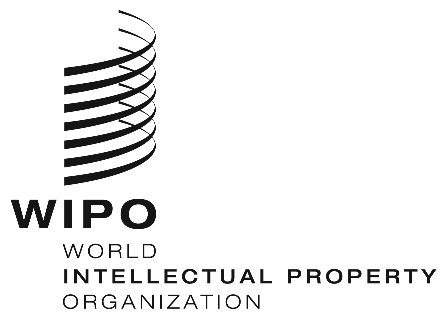 ECDIP/23/14    CDIP/23/14    CDIP/23/14    ORIGINAL:  englishORIGINAL:  englishORIGINAL:  englishDATE: march 19, 2019DATE: march 19, 2019DATE: march 19, 2019